Information and Communication Programme 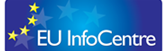 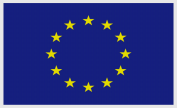 Ecorys South East Europe ltd. in consortium with Ecorys Nederland B.V. and FUTURA 2/2 is managing the EU InfoCentre in Skopje and coordinates the EU Information Network consisting of 12 EU Info Points in Macedonia. More information for the project you can find here: www.euic.mk.We are looking forPublic Information OfficerThis is a full time position from October 2016 till July 2017Responsibilities:The Public Information Officer will be responsible for the implementation of the day-to-day activities of the Skopje EU InfoCentre such as: provision of information to the walk-in-visitors; holding of lectures on EU related issues to various target groups; moderating at events; provision of content and updating of the EU InfoCentre's website and social media accounts (Twitter, Facebook and Flickr); answering to questions received by mail and telephone; updating questions/answers database for EU's website; etc.Qualifications:University degree in social sciences (where a university degree has been awarded on completion of three years of study in a university or equivalent institution), preferably in communications, journalism or other discipline related to this Contract, or 3-year experience above the general professional experience required below in the field of public information and communicationfluency in spoken and written Macedonian and English (knowledge of Albanian will be considered as an advantage) knowledge about EU integration processes, particularly in relation to the former Yugoslav Republic of Macedoniaknowledge of the socio-economic and political structure of the former Yugoslav Republic of Macedonia (government, public institutions, media and civil society organisations)General professional experienceminimum 5-year experience in public information and communicationSpecific professional experiencedemonstrated experience in providing information to the public in at least two projectsAdditional assetsExperience in media research Experience in handling a web page (as an editor, contributor or in design)Experience in holding lectures to pupils/studentsTo apply for this positions please use the uploaded template  (Annex b8h http://ec.europa.eu/europeaid/prag/document.do?isAnnexes=true) to the following e-mail: Bonka.Karadjova@ecorys.com.Deadline for applications is 27 of September 2017Please note that only shortlisted candidates will be contacted for interview.Information and Communication Programme Ecorys South East Europe ltd. in consortium with Ecorys Nederland B.V. and FUTURA 2/2 is managing the EU InfoCentre in Skopje and coordinates the EU Information Network consisting of 12 EU Info Points in Macedonia. More information for the project you can find here: www.euic.mk.We are looking forHelp Desk Officer/Interpreter/Translator This is a full time position from October 2016 till July 2017It requires full time presence at the EU InfoCentre with the exception of Saturdays afternoons, Sundays and public holidaysResponsibilities:1) s/he will cover for the Public Information Officer when absent2) s/he will be the first point of contact for all visitors to the InfoCentre and for telephone callers3) s/he will interpret at events, consecutively and simultaneously, from English into Macedonian and Albanian and vice versa4) s/he will translate web articles, press articles and other documents from English into Macedonian and Albanian and vice versa.Qualifications:relevant university degreeexcellent knowledge of English, Macedonian and Albanian. good understanding of EU-related issuesvery good computer skills. To apply for this positions please use the uploaded template   (Annex b8h http://ec.europa.eu/europeaid/prag/document.do?isAnnexes=true) to the following e-mail: Bonka.Karadjova@ecorys.com.Deadline for applications is 27 of September 2017Please note that only shortlisted candidates will be contacted for interview.